АДМИНИСТРАЦИЯЖЕМЧУЖИНСКОГО СЕЛЬСКОГО ПОСЕЛЕНИЯНИЖНЕГОРСКОГО РАЙОНА РЕСПУБЛИКИ КРЫМРАСПОРЯЖЕНИЕ № 70-Р22 декабря  2017 года									с.ЖемчужинаОб утверждении Порядка завершения операций по исполнению бюджета Жемчужинского сельского поселения Нижнегорского района Республики Крымв текущем финансовом годуВ целях реализации статьи 242 Бюджетного кодекса Российской Федерации в текущем финансовом году:Утвердить прилагаемый Порядок завершения операций по исполнению бюджета Жемчужинского сельского поселения Нижнегорского района Республики Крым в текущем финансовом году.Признать утратившим силу распоряжение администрации Жемчужинского сельского поселения Нижнегорского района Республики от  21 декабря 2016 года № 79-Р «Об утверждении Порядка завершения операций по исполнению бюджета муниципального образования Жемчужинское сельское поселение Нижнегорского района Республики Крым и кассовых операций Администрации Жемчужинского сельского поселения Нижнегорского района Республики Крым в текущем финансовом году».Настоящее распоряжение вступает в силу со дня подписания.Контроль за  исполнением настоящего распоряжения оставляю за собойПредседатель Жемчужинскогосельского совета - глава администрации Жемчужинского сельского поселения				О.Ю.БольшуноваПриложение                                                              к распоряжению Администрации        Жемчужинского сельского       поселения Нижнегорского района Республики Крымот  22.12.2017 г.  № 70-РПорядокзавершения операций по исполнению бюджета Жемчужинского сельского поселения Нижнегорского района  Республики Крым 1. В соответствии со статьей 242 Бюджетного кодекса Российской Федерации исполнение бюджета  Жемчужинского сельского поселения Нижнегорского района Республики Крым завершается в части:кассовых операций по расходам бюджета Жемчужинского сельского поселения Нижнегорского района Республики Крым и источникам финансирования дефицита бюджета Жемчужинского сельского поселения Нижнегорского района Республики Крым на – 29 декабря текущего финансового года;зачисления в бюджет Жемчужинского сельского поселения Нижнегорского района Республики Крым поступлений отчетного финансового года, распределенных в установленном порядке Управлением Федерального казначейства по Республике Крым (далее – УФК по Республике Крым) в установленном порядке между бюджетами бюджетной системы Российской Федерации, и их отражения в отчетности об исполнении бюджета Жемчужинского сельского поселения Нижнегорского района Республики Крым отчетного финансового года как доходы бюджета Жемчужинского сельского поселения Нижнегорского района Республики Крым завершенного финансового года - в первые пять рабочих дней очередного финансового года.2.  В целях завершения операций по перечислению межбюджетных трансфертов из бюджета Жемчужинского сельского поселения Нижнегорского района  в бюджеты муниципальных образований Нижнегорского района , главные распорядители бюджетных средств направляют в отдел №11 УФК по Республике Крым, не позднее чем:за шесть рабочих дней до окончания текущего финансового года – документы по доведению бюджетных ассигнований, лимитов бюджетных обязательств и предельных объемов финансирования расходов;за пять рабочих дней до окончания текущего финансового года – платежные документы на перечисление межбюджетных трансфертов.3. В целях завершения операций по расходам бюджета Жемчужинского сельского поселения Нижнегорского района Республики Крым и источникам финансирования дефицита бюджета Жемчужинского сельского поселения Нижнегорского района Республики Крым отдел № 11 УФК по Республике Крым принимает от главных распорядителей (распорядителей) бюджетных средств, администраторов источников финансирования дефицита бюджета Жемчужинского сельского поселения Нижнегорского района Республики Крым не позднее чем:за четыре рабочих дня до окончания текущего финансового года – документы по доведению бюджетных ассигнований, лимитов бюджетных ассигнований и предельных объемов финансирования расходов до получателей средств бюджета Жемчужинского сельского поселения Нижнегорского района Республики Крым;за три рабочих дня до окончания текущего финансового года – платежные документы на перечисление субсидий муниципальным казенным (бюджетным) учреждениям на иные цели и на осуществление капитальных вложений.4. Получатели бюджетных средств Жемчужинского сельского поселения Нижнегорского района Республики Крым (администраторы источников финансирования дефицита бюджета Жемчужинского сельского поселения Нижнегорского района Республики Крым) обеспечивают предоставление в отдел  № 11 УФК по Республике Крым платежных и иных документов, необходимых для проведения кассовых выплат не позднее чем за один  рабочий день до окончания текущего финансового года.Получатели бюджетных средств Жемчужинского сельского поселения Нижнегорского района Республики Крым обеспечивают предоставление в отдел № 11 УФК по Республике Крым платежных документов, необходимых для проведения операций по выплатам за счет наличных денег не позднее чем за четыре  рабочих дня до окончания текущего финансового года.Дата составления документа в поле «дата» расчетного документа не должна быть позднее даты, установленной настоящим пунктом для представления данного расчетного документа в отдел №11 УФК по Республике Крым.5. Срок предоставления в отдел №11 УФК по Республике Крым документов для осуществления кассовых выплат, изменений в бюджетные ассигнования, лимиты бюджетных обязательств, предельные объемы финансирования может быть продлен до последнего рабочего дня текущего финансового года по решению финансового органа  администрации Жемчужинского сельского поселения Нижнегорского района Республики Крым на основании обоснованного письменного обращения от главных распорядителей бюджетных средств Жемчужинского сельского поселения Нижнегорского района Республики Крым, администраторов источников финансирования дефицита бюджета Жемчужинского сельского поселения Нижнегорского района Республики Крым, а также в случае внесения изменений в бюджет Жемчужинского сельского поселения Нижнегорского района Республики Крым на текущий финансовый год.Рекомендовать отделу №11 УФК по Республике Крым осуществлять в установленном порядке кассовые выплаты из бюджета Жемчужинского сельского поселения Нижнегорского района Республики Крым на основании платежных документов, указанных в пунктах 3-5 настоящего Порядка, до последнего рабочего дня текущего финансового года включительно.6. Главным распорядителям бюджетных средств и получателям бюджетных средств Жемчужинского сельского поселения Нижнегорского района Республики Крым не позднее, чем за два рабочих дня до окончания текущего финансового года обеспечивают внесение наличных денежных средств на соответствующие лицевые счета,открытые в отделе №11 УФК по Республике Крым. Наличие остатка денежных средств в кассе на 1 января очередного финансового года не допускается.7.Полючатели бюджетных средств Жемчужинского сельского поселения Нижнегорского района Республики Крым в соответствии с Правилами обеспечения наличными денежными средствами организаций, лицевые счета которым открыты в территориальных органах Федерального казначейства, финансовых органах субъектов Российской Федерации (муниципальных образований), утвержденными приказом Федерального казначейства Российской Федерации от 30 июня 2014 года № 10н (далее – Правила обеспечения наличными денежными средствами), не позднее, чем за два рабочих дня до окончания текущего финансового года представляется Расшифровка сумм неиспользованных (внесенных через банкомат или пункт выдачи наличных денежных средств) средств (код формы по КФД 0531251) (далее–Расшифровка). При этом в поле «Вид операции» указывается «неиспользованные».случае внесения наличных средств в последний рабочий день финансового года Расшифровка представляется клиентом в первой половине дня.случае непредставления клиентом Расшифровки в сроки, установленные абзацами первым и вторым настоящего пункта, отдел № 11  УФК по Республике Крым оформляет платежное поручение на перечисление внесенных (неиспользованных) сумм (за исключением зарезервированных сумм) с соответствующего счета № 40116 «Средства для выплаты наличных денег и осуществления расчетов по отдельным операциям» (далее – счет № 40116) на соответствующие счета УФК по Республике Крым: в части бюджета  Жемчужинского сельского поселения Нижнегорского района Республики Крым на счет № 40204 «Средства местных бюджетов» (далее – счет № 40204), в части средств, поступающих во временное распоряжение ПБС, на счет № 40302 «Средства, поступающие во временное распоряжение» (далее – счет № 40302).Указанное платежное поручение является основанием для отражения отделом № 11  УФК по Республике Крым операций по списанию средств с соответствующего счета № 40116, а также операций по зачислению средств на соответствующий счет отделом № 11  УФК по Республике Крым.8. Неиспользованные остатки средств на счетах № 40116 в последний рабочий день текущего финансового года подлежат перечислению платежными поручениями  отделом № 11  УФК по Республике Крым в части бюджета Жемчужинского сельского поселения Нижнегорского района Республики Крым на счет № 40204, в части средств, поступающих во временное распоряжение ПБС, на счет № 40302.Наличие остатков на балансовых счетах 40116 «Средства для выплаты наличных денег и осуществление расчетов по отдельным операциям» на 1 января очередного финансового года не допускается.9. Бюджетные ассигнования, лимиты бюджетных обязательств и предельные объемы финансирования текущего финансового года прекращают свое действие 31 декабря текущего финансового года.Остатки неиспользованных бюджетных ассигнований, лимитов бюджетных обязательств и предельных объемов финансирования расходов бюджета Жемчужинского сельского поселения Нижнегорского района Республики Крым текущего финансового года, отраженные на лицевых счетах, открытых в отделе №11 УФК по Республике Крым главным распорядителям бюджетных средств, получателям бюджетных средств Жемчужинского сельского поселения Нижнегорского района Республики Крым, администраторам источников финансирования дефицита бюджета, не подлежат учету на указанных лицевых в качестве остатков на начало очередного финансового года.       10.Остатки денежных средств на конец текущего финансового года на лицевых счетах по учету средств, поступающих во временное распоряжение получателей средств бюджета Жемчужинского сельского поселения Нижнегорского района Республики Крым, учитываются в очередном финансовом году как вступительные остатки.        10.Суммы, поступившие в бюджет Жемчужинского сельского поселения Нижнегорского района Республики Крым от распределения в установленном порядке УФК по Республике Крым поступлений завершенного финансового года, зачисляются в установленном порядке на счет 40101 «Доходы, распределяемые органами Федерального казначейства между бюджетами бюджетной системы Российской Федерации» в первые пять рабочих дней очередного финансового года и учитываются как доходы бюджета Жемчужинского сельского поселения Нижнегорского района Республики Крым завершенного финансового года.12. Не использованные на 01 января очередного финансового года остатки субсидий, субвенций, иных межбюджетных трансфертов, имеющих целевое назначение (далее – целевых средств), подлежат возврату в федеральный бюджет главными администраторами доходов бюджета Жемчужинского сельского поселения Нижнегорского района Республики Крым по возврату остатков целевых средств в первые 15 рабочих дней очередного финансового года в установленном порядке на основании заявок на возврат13. Не использованные на 01 января очередного финансового года остатки субсидий, субвенций, иных межбюджетных трансфертов, имеющих целевое назначение (далее – целевых средств), подлежат возврату в бюджет Республики Крым  главными администраторами доходов бюджета Жемчужинского сельского поселения Нижнегорского района Республики Крым по возврату остатков целевых средств на основании заявок на возврат , в установленном Министерством финансов Республики Крым порядке. 14. Главным администраторам доходов бюджета Жемчужинского сельского поселения Нижнегорского района Республики Крым не допускается наличие невыясненных поступлений в части межбюджетных расчетов на конец текущего финансового года. 15. Главным администраторам доходов бюджета Жемчужинского сельского поселения Нижнегорского района Республики Крым, администрирующим целевые средства, поступающие из федерального бюджета, бюджета Республики Крым, в срок за три рабочих дня до окончания текущего финансового года предоставить в финансовое управление администрации Нижнегорского района Республики Крым и отделу № 11  УФК по Республике Крым распоряжения о закреплении за собой кодов доходов по возврату остатков в федеральный бюджет и доходов от возврата остатков целевых средств из Жемчужинского сельского поселения Нижнегорского района Республики Крым.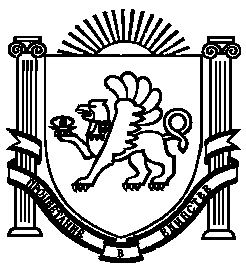 